DOMANDA DI ISCRIZIONE  all’Associazione L’ALBERO DELLA VITA                 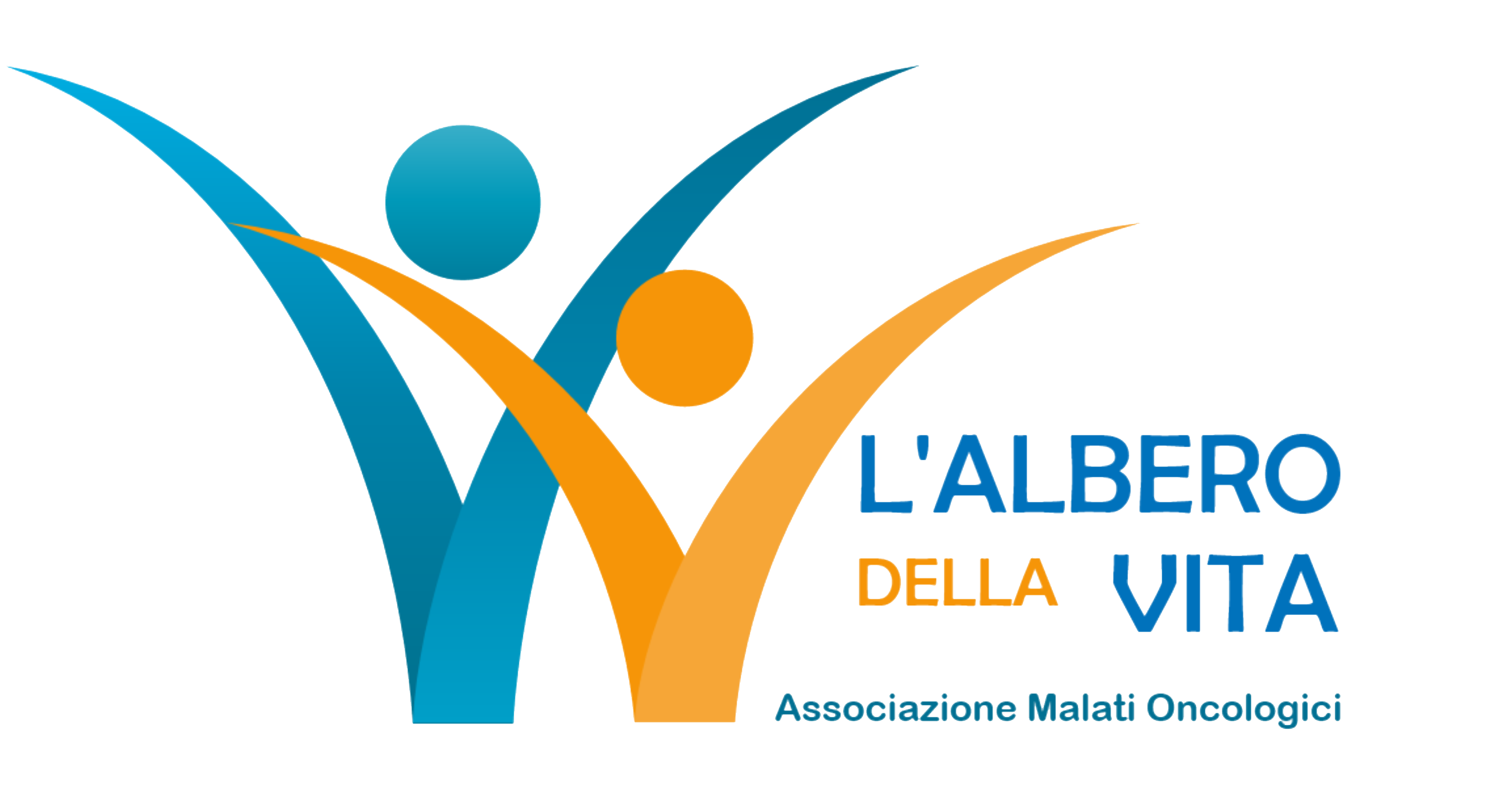  Al CONSIGLIO DIRETTIVO Il/la sottoscritto/a ___________________________, nato/a a _____________________ il ______________Residente a________________________CAP___________Via_____________________________________Telef.___________________cell._______________________e-mail________________________________CF:___________________________________ Professione________________________________________Titolo di studio __________________________________________________________________________CHIEDEdi essere ammesso/a, in qualità di Socio Volontario, all’Associazione  “ L’albero della Vita”.A tal fine dichiara: □ di aver preso visione dello Statuto e del Regolamento dell’Associazione, e di accettarli senza riserve; □ di non avere carichi penali pendenti né di avere procedimenti penali in corso; □ che non sussistono condizioni di conflitto di interesse con gli scopi perseguiti dall’associazione L’albero della vita  e con il disposto ex art. 2 della legge quadro 266/91; □ di aver ricevuto l’informativa sul trattamento dei dati personali redatta ai sensi dell’art. 13 del testo unico sulla privacy D. lgs 196/2003 e di acconsentire al trattamento dei dati personali; □ di assumersi esclusivamente ogni responsabilità civile per danni arrecati a terzi e cose nell’esercizio delle opere di volontariato per qualsiasi motivo cagionati (colpa e/o dolo e/o contravvenendo lo Statuto e il Regolamento dell’Associazione, etc).  Resta in attesa di essere convocato per un eventuale colloquio preliminare ed accetta sin d’ora le conclusioni che da esso ne deriveranno. Si impegna, nel caso la presente domanda verrà accettata, di attenersi scrupolosamente allo Statuto e al Regolamento dell’Associazione stessa e di versare la quota annuale di adesione.Formula di consenso di adesioneRicevuta l’informativa sul trattamento dei miei dati personali ai sensi dell’art. 13 della D.Lgs. 196/2003, consento al loro trattamento nella misura necessaria per il perseguimento degli scopi statutari e per le finalità e nei limiti indicati dalla menzionata informativa. Consento altresì, in particolare ai trattamenti derivanti dalla comunicazione dei dati ai soggetti indicati al punto 3) dell’informativa stessa. Distinti saluti,      Soci presentatori  N° 1______________________________                                                                N° 2______________________________ (luogo, data)                                                                                                                  Firma___________________________                                                   ______________________________